ДОДАТОК  2Інформація про необхідні технічні, якісні та кількісні характеристики предмета закупівлі — технічні вимоги до предмета закупівліТЕХНІЧНА СПЕЦИФІКАЦІЯ(назва предмета закупівлі)Опис окремої частини або частин предмета закупівліГенератор бензиновий Kruzer TH8000, 6500 Вт (або еквівалент)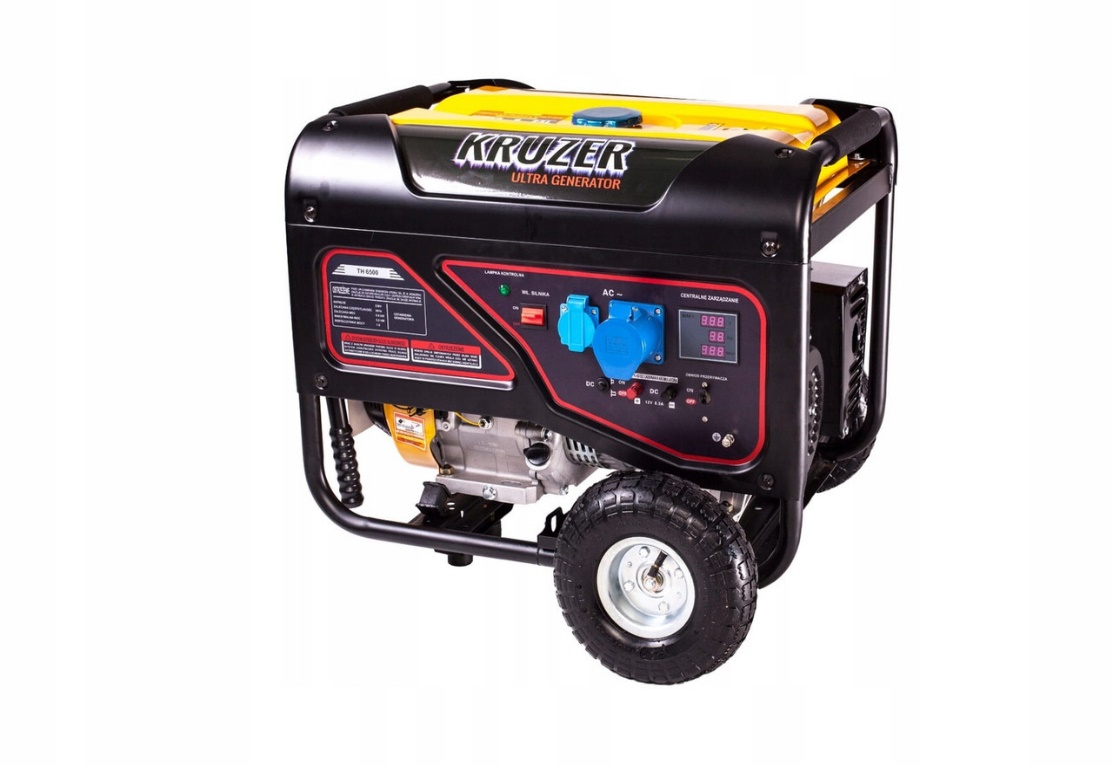 Габаритні розміриВага: 85 кгВисота: 710 ммШирина: 580 ммДовжина: 560 ммОсновніНомінальна потужність: 6 кВтТип палива: бензинНапруга: 380 ВЧастота струму: 50 ГцМаксимальна потужність: 6.5 кВтЗахист від перевантаження: такТип генератора: асинхроннийДодаткові характеристикиКількість коліщат: 2Ручка для перенесення: такНаявність вольтметра: такДатчик рівня мастила: такДвигунПотужність двигуна: 15 к.с.Тактность двигуна: чотиритактнийСистема охолодження двигуна: повітрянаОб'єм паливного бака: 25 лОб'єм масляної системи двигуна: 1.1 лКількість: 1 шт.Назва предмета закупівліГенератор бензиновий Kruzer TH8000, 6500 Вт (або еквівалент)Код ДК 021:201531120000-3Код товару, визначеного згідно з Єдиним закупівельним словником, що найбільше відповідає назві номенклатурної позиції предмета закупівлі31120000-3 Генератори.Кількість поставки товару1 (один) шт.Місце поставки товару25002, м. КропивницькийСтрок поставки товарудо 25 травня 2024 року